Zespół Karpackich Parków Krajobrazowychw KrośniePtakiCzarnorzecko-StrzyżowskiegoParku KrajobrazowegoKrosno, 2011Wydawca:	Zespół Karpackich Parków Krajobrazowych	w Krośnie	ul. Bieszczadzka 1, 38-400 Krosno	tel./fax  13 4363187	WWW.parkikrosno.plTekst:	Katarzyna ŚnigórskaZdjęcia:	Tomasz Wilk, fot. nr : 3, 5, 6, 8,9, 12, 16, 17, 18Katarzyna Śnigórska, fot. nr : 1, 2, 4, 7, 11, 13, 15Piotr Śnigórski, fot. nr: 19Zbigniew Śnigórski, fot. nr: 20Janusz Mendrala, fot. nr: 14Marcin Scelina, fot. nr: 10Jakub Lenkiewicz, fot. okładkaMapa:	opracowano w  Zespole Karpackich Parków Krajobrazowych w KrośnieNakład:	2000 egzemplarzyCopyright  © Zespół Karpackich Parków Krajobrazowych w Krośnie Choćbyś oczy przymknąłw marcu się nie ukryjąsikory łączące się w paryszpaki jeszcze z żółtym dziobemmakolągwy mniejsze od wróblizięby co spadają z południaz niebieską głową i szyją                                                        Jan TwardowskiWstępWe wstępie do „Ornitologii powszechnej” Konstanty Tyzenhaus, jeden z prekursorów badań nad ptakami w Polsce, pisał: „Spomiędzy wszystkich na kuli ziemskiej ożywionych tworów, ptaki zaiste najpierw i najsilniej uwagę człowieka zająć musiały, już to rozmaitością kształtu i barwy, już to zadziwiającą zdolnością latania w powietrzu, pływania po wodzie, nurzania się w głębinie, już rozległością i melodią głosu; gdyż człowiek przypatrujący się z zachwyceniem wdziękom przyrodzenia, we wszystkich innych klasach zwierząt nie spostrzegł tyle co w ptakach zjednoczonych przymiotów”. I rzeczywiście, od wieków ptaki intrygowały i zachwycały ludzi. Bogactwo kształtów i kolorów, różnorodność dźwięków i zachowań, a przede wszystkim umiejętność lotu, możliwość wzbicia się w powietrze w mgnieniu oka i szybowania dziesiątki metrów nad ziemią, wędrówki na tysiące kilometrów pobudzały wyobraźnię. Ponadto ptaki są grupą zwierząt stosunkowo łatwą do obserwowania. Zamieszkują różnorodne środowiska, można je spotkać w lasach, na łąkach, polach, w dolinach rzek, w wysokich górach i na bagiennych nizinach, w parkach, sadach, ogrodach i centrach dużych miast. Większość z nich prowadzi dzienny tryb życia, a nawet te ptaki, których nie widzimy, możemy zidentyfikować na podstawie wydawanych przez nie dźwięków. Wszystko to sprawiło, że wielu ludzi regularnie zajmuje się obserwacją ptaków, zawodowo lub amatorsko, hobbystycznie. Ptaki pełnią w środowisku niezwykle ważną rolę – także z punktu widzenia człowieka. Żywią się owadami – w tym też takimi, które w naszych oczach są szkodnikami, polują na gryzonie, czy wreszcie, żerując na padlinie, pełnią niejako funkcję sanitarną. Ciekawostką jest, że w tym ostatnim przypadku mowa nie tylko o ptakach, które wszystkim naturalnie kojarzą się z tego typu pokarmem, jak na przykład kruki, ale mięsem mogą uzupełniać dietę także inne gatunki, takie jak owadożerna sikora bogatka.Nie należy również zapominać o ważnej roli, jaką pełnią ptaki, będąc doskonałym wskaźnikiem bioróżnorodności oraz jakości środowiska. Stanowią one około 60% wszystkich gatunków kręgowców występujących w Polsce, stąd znajomość składu gatunkowego tej grupy na danym terenie oraz liczebności poszczególnych gatunków ma duże znaczenie. Parki krajobrazowe pełnią ogromną rolę w ochronie zarówno samych zwierząt, jak i ich ostoi, jednak w przeciwieństwie do rezerwatów i parków narodowych wykorzystuje się tu gospodarczo tereny rolnicze, leśne i inne, stąd też poznanie ich awifauny jest tym bardziej istotne.Czarnorzecko – Strzyżowski Park KrajobrazowyCzarnorzecko – Strzyżowski Park Krajobrazowy to dogodne miejsce do obserwacji wielu grup ptaków. Wynika to zarówno z jego położenia geograficznego, jak i ze zróżnicowania środowisk na jego terenie. Park powstał w 1993 roku na pograniczu ówczesnych trzech województw: krośnieńskiego, rzeszowskiego i tarnowskiego. Obecnie w całości znajduje się w obrębie województwa podkarpackiego. Jego powierzchnia wynosi 25 784 ha, ponadto utworzono wokół niego strefę ochronną – otulinę o powierzchni 34 392 ha. Park położony jest na obszarze Karpat Zachodnich i obejmuje południową część Pogórza Strzyżowskiego wraz z południowo – zachodnią częścią Pogórza Dynowskiego oddzielonych doliną Wisłoka. Charakteryzują go pasma wzniesień, z których najwyższe – Sucha Góra (585m n.p.m.) góruje ponad 300 m nad dnem Dołów Jasielsko – Sanockich. Pasma te poprzedzielane są szerokimi obniżeniami o stosunkowo płaskich wyniesieniach ze zboczami o 5 – 15 stopniowych nachyleniach. 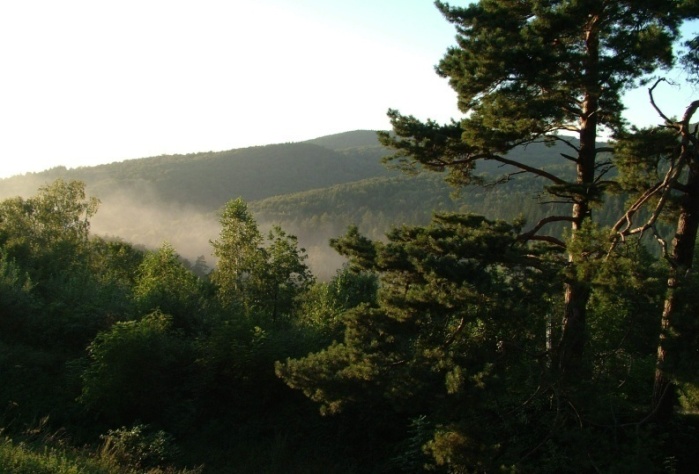 1. Las w okolicy OdrzykoniaBogactwo awifauny Czarnorzecko – Strzyżowskiego Parku Krajobrazowego wynika z różnorodności siedlisk na jego obszarze, z których każde ma swój specyficzny skład gatunkowy. Dodatkowo mamy tu do czynienia z piętrowością klimatyczno – roślinną. Do wysokości 450 – 500 m n.p.m. występuje piętro pogórza, z naturalnymi lasami grądowymi charakteryzującymi się przewagą grabu, buka i jodły z domieszką sosny, modrzewia i dębu. Natomiast powyżej znajduje się bardzo rzadkie na pogórzach piętro regla dolnego, ze średnią roczną temperaturą 4 – 6°C i typową dla tego piętra żyzną buczyną karpacką z dominującymi bukiem i jodłą. Istotną część zbiorowisk leśnych (około 11% powierzchni leśnej) stanowią również żyzne jedliny, porastające przede wszystkim niezbyt strome zbocza oraz wypłaszczenia w środkowej i południowo – wschodniej części Parku. Ogół zespołów leśnych stanowi około 45% powierzchni Parku, zaś pozostały obszar zajmują półnaturalne zbiorowiska łąkowe, murawy kserotermiczne, pola uprawne czy wreszcie osady ludzkie, z którymi związane są parki, ogrody, sady, czy stawy hodowlane. Istotnym dla ptaków siedliskiem są również zadrzewienia i zakrzaczenia śródpolne. Jeśli do tego dodamy doliny rzek i potoków, z którymi związane są łęgi i olszyny, nie dziwi bogactwo awifauny zamieszkującej Park.  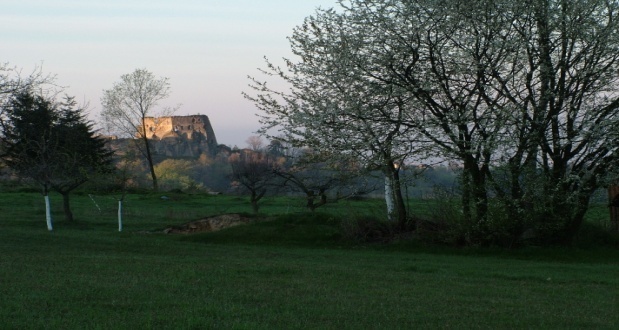 2.	Odrzykoń; sady, ogrody i budynki są również wykorzystywane przez niektóre gatunki ptakówAwifauna Czarnorzecko - Strzyżowskiego Parku KrajobrazowegoNa obszarze Czarnorzecko – Strzyżowskiego Parku Krajobrazowego stwierdzono obecność 119 gatunków ptaków. Wśród nich znajdują się tak cenne gatunki jak trzmielojad, derkacz, bocian czarny, orlik krzykliwy, czy puchacz. Ponad połowa gniazdujących tu ptaków związana jest ze środowiskami leśnymi, zasiedla obrzeża lasu lub zadrzewienia śródpolne i zadrzewieniem w dolinach rzek. Można tu spotkać 7 gatunków dzięciołów, i choć najpospolitszy jest dzięcioł duży, stosunkowo łatwo też wypatrzyć i usłyszeć największego z europejskich dzięciołów – czarnego. 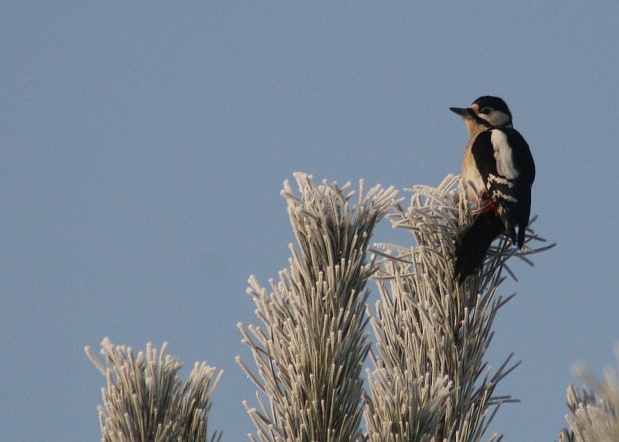 3. Dzięcioł duży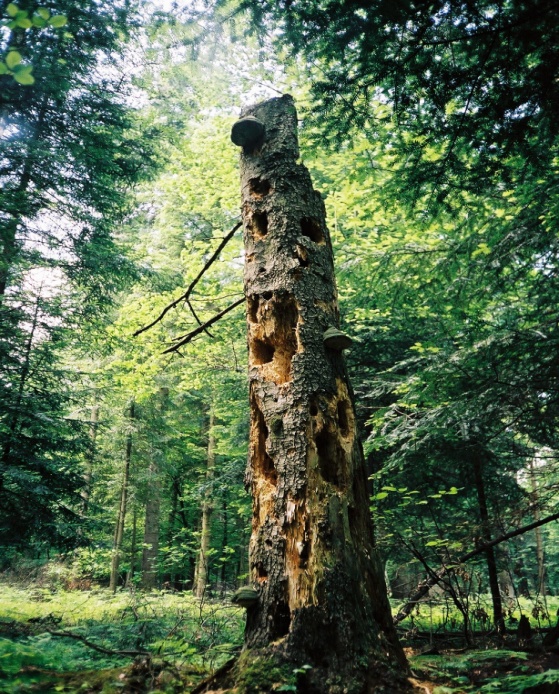 4.	Obecność martwych drzew w lesie jest ważna dla dzięciołów - szukają tam pokarmu i wykorzystują je jako tzw. kuźnieNocami, zwłaszcza w okresie zimy i wczesnej wiosny, las rozbrzmiewa pohukiwaniem sów, z których aż 7 gatunków gniazduje na terenie Parku. Najłatwiej usłyszeć – a nawet zobaczyć – puszczyki: zwyczajnego oraz uralskiego. Nawet w dzień można się natknąć na te sowy, odpoczywające w konarach drzew. Spacerując po lesie, warto zwracać uwagę na raban wszczynany przez sójki – często reagują one właśnie w ten sposób na obecność puszczyków lub innych ptasich drapieżników.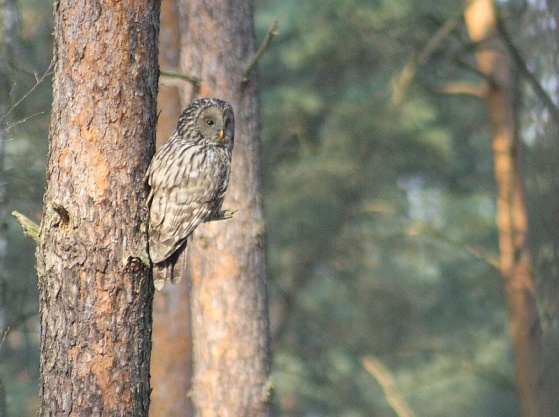 5. Puszczyk uralskiRównież w dzień można usłyszeć najmniejszą z sów – sóweczkę, wielkości skowronka, polującą inne małe ptaki. Gatunek ten jest aktywny wyłącznie w dzień, a jego głos przypomina raczej gwizd, niż pohukiwanie – i zdarza się, że ptak ten odzywa się w odpowiedzi na pogwizdywanie wędrującego po lesie człowieka.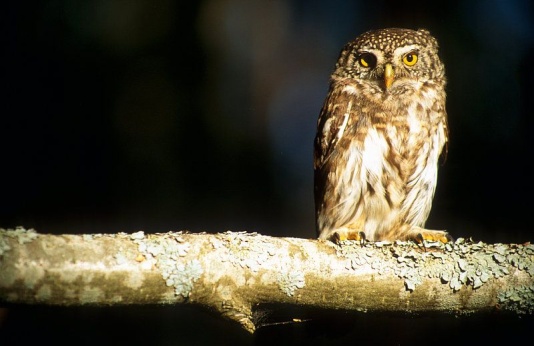 6. Sóweczka Dwa inne gatunki: płomykówka i pójdźka, są z kolei bardziej związane ze środowiskiem człowieka. Płomykówka gnieździ się na strychach lub wieżach kościelnych, albo w stodołach, zaś pójdźka w dziuplach w starych sadach lub w wierzbach, rzadziej zaś w gołębnikach lub na poddaszach. Spośród dziennych drapieżników, najpospolitszy na terenie Parku jest myszołów, znacznie rzadziej można się natknąć na jastrzębia, krogulca, trzmielojada, czy najliczniejszego z europejskich orłów - orlika krzykliwego. 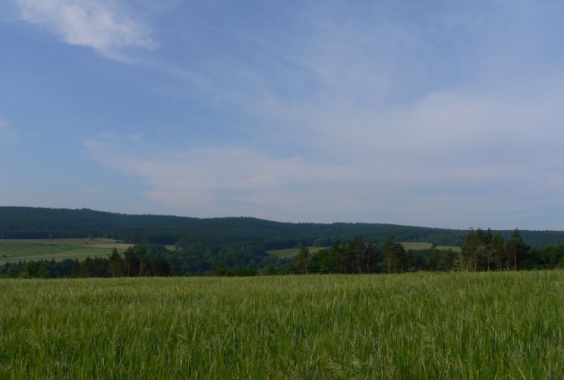 7. Okolice Bonarówki; idealne środowisko dla ptaków drapieżnych z polami i łąkami, na których mogą polować, otoczonymi lasem, gdzie mogą zakładać gniazda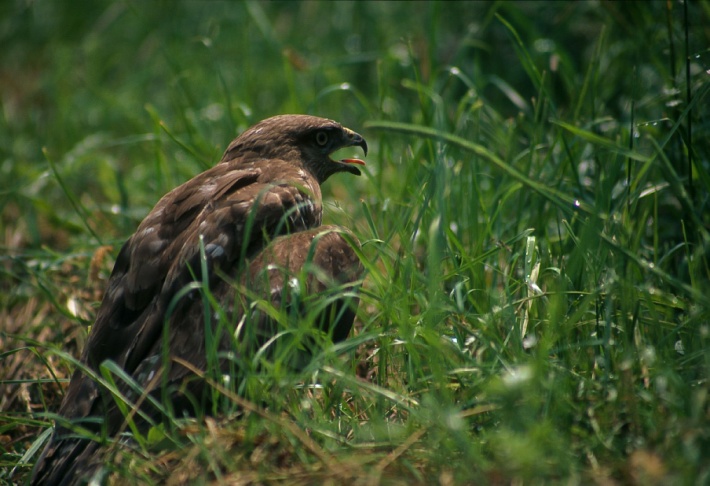  8. MyszołówZamieszkujące las ptaki gnieżdżą się zarówno w koronach drzew, w dziuplach, czy wreszcie w podszycie. Wśród tych pierwszych możemy spotkać rzadkiego bociana czarnego, zwanego również hajstrą. Wymienione wcześniej ptaki drapieżne również zakładają swe gniazda wysoko. W przypadku sów nie jest to już takie oczywiste. Puszczyk zwyczajny może się gnieździć zarówno w dziuplach – najczęściej – jak i na ziemi, a nawet w norach, choć nie jest to częste zjawisko i nie stwierdzono tego typu lęgów na terenie Parku. Puszczyk uralski zakłada gniazda w półotwartych dziuplach i spróchniałych wierzchołkach złamanych drzew, rzadziej zaś w gniazdach ptaków drapieżnych. Uszatka na ogół zajmuje gniazda srok, gawronów, kruków, czy wiewiórek. Sóweczka korzysta z dziupli wydrążonych i wcześniej zajmowanych przez dzięcioły. Puchacz gniazduje najczęściej na ziemi, na pionowej skalnej ścianie lub u jej podnóża lub na terenie o silnym nachyleniu.Oprócz sów i dzięciołów, dziuple zajmuje również siniak, dziki gatunek gołębia, sikory, muchołówki, pełzacze oraz kowalik. Dziuplę okupowaną przez ten ostatni gatunek można rozpoznać po glinianej nadbudowie przy brzegach – w ten sposób ptak ten dopasowuje otwór wejściowy do swoich rozmiarów zapobiegając dostaniu się przezeń większych drapieżników. 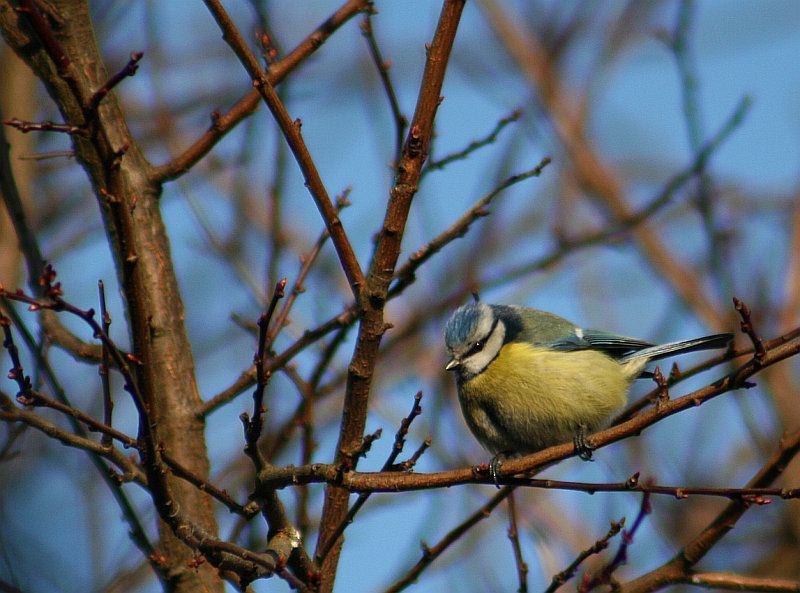 9. ModraszkaJednym z gatunków, które chyba najłatwiej zarówno usłyszeć, jak i zaobserwować, jest najliczniejszy nie tylko na terenie Parku, ale w całej Europie łuszczak – zięba. Zresztą, ptak ten gnieździ się nie tylko w koronach drzew w lasach, ale również zadrzewieniach, parkach, czy ogrodach. Samca zięby łatwo rozpoznać po niebieskiej czapeczce, czerwonych policzkach i białych paskach na skrzydłach. Samicę, choć znacznie skromniej ubarwioną, również charakteryzują kontrastowe biało-czarne pasy na skrzydłach. Zięby można bez trudu wypatrzyć w gałęziach drzew, jak i kręcące się na dnie lasu, często nawet na ścieżkach. 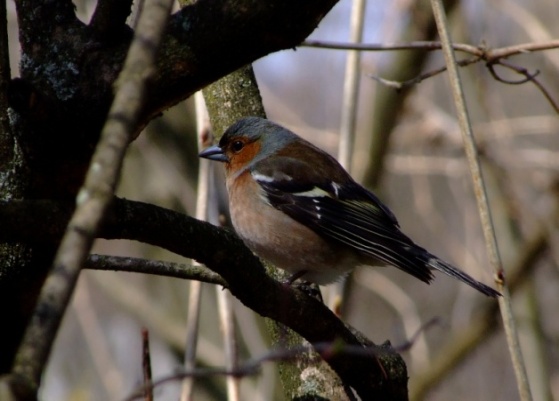 10. Zięba                                                                                                                      Zdecydowanie trudniej natomiast zaobserwować popiskujące cienko, najczęściej wśród wysokich świerków, najmniejsze z polskich ptaków: mysikróliki, ważące zaledwie 4,5 – 7 g, czy podobne do nich wyglądem zniczki o masie 5 – 6 g. Nieco od nich większe, ale również malutkie (6 – 12 g) strzyżyki wyglądają jak kuleczka z doczepionym do niej ogonkiem. Choć tak niewielkie, są to jedne z najgłośniej śpiewających ptaków lasu, słychać je z odległości kilkuset metrów. Łatwo jest też je wypatrzyć, gdy kręcą się w podszycie w poszukiwaniu pokarmu. Gniazdują w wykrotach, zwłaszcza porośniętych mchem, w stertach gałęzi, nawet w szczelinach skalnych. Wśród innych gatunków zakładających gniazda w podszycie możemy znaleźć pokrzewki, w tym najliczniej reprezentowany w Parku ich gatunek: pokrzewkę czarnołbistą, czyli kapturkę. Tutaj znajdują się też gniazda pięknie śpiewającego – jak sama nazwa wskazuje – śpiewaka, niewiele ustępującego mu w śpiewie rudzika, czy kosa.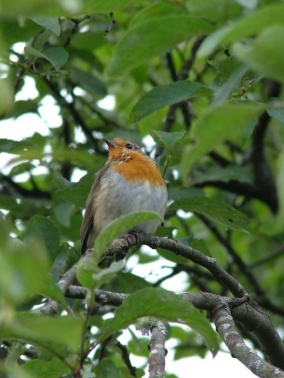 11. RudzikNisko zakładają swe gniazda również niezwykle podobne do siebie z wyglądu pierwiosnek i piecuszek. Ptaki te, choć niemal identycznie, bardzo różnią się jednak śpiewem. Chyba każdy zna monotonny głos pierwiosnka bez przerwy powtarzającego te same dźwięki. Niektórym kojarzy się to z odgłosem liczonych monet, do czego nawiązuje nawet naukowa nazwa tego gatunku (Phylloscopus collybita, gdzie kollybistés to po grecku osoba zajmująca się wymianą pieniędzy). Również nazwy angielska i niemiecka, odpowiednio: chiffchaff i zilpzalp kojarzą się z tym jednostajnym dźwiękiem. Śpiew pierwiosnka jest natomiast zdecydowanie bardziej urozmaicony i – znów na zasadzie skojarzenia – przypomina perlisty śmiech.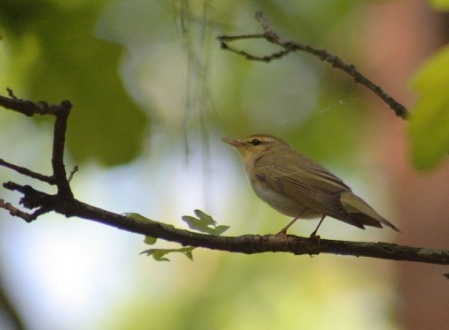 12. Świstunka, bliski krewniak pierwiosnka i piecuszkaZ dnem lasu związany jest również jedyny z leśnych przedstawicieli grzebiących – jarząbek. Choć nie jest to ptak mały, ciężko go jednak wypatrzyć, gdyż swoim upierzeniem doskonale wtapia się w tło.Wreszcie należy wspomnieć o trzech największych gatunkach ptaków śpiewających związanych z lasem. Są to kruk, sójka i orzechówka. Chociaż, zgodnie z systematyką, zaliczamy je do ptaków śpiewających, to ich głosy trudno nazwać przyjemnymi dla ludzkiego ucha. Zwłaszcza odnosi się to do sójki i orzechówki. Ta ostatnia jest rzadko spotykana na terenie Parku, natomiast sójka jest bardzo powszechna, a jej obecność nie ogranicza się tylko do lasu – można ją spotkać w zadrzewieniach śródpolnych, w parkach, czy ogrodach. Warto wiedzieć, że sójka ma przydomek „strażnika lasu”. Kiedy tylko dzieje się coś niepokojącego, natychmiast reaguje wszczynając niesamowity hałas. Dzięki temu można dowiedzieć się o obecności ptaków drapieżnych, czy sów, które sójki próbują przepędzić ze swego rewiru, ale często sójka podobnie reaguje na człowieka, więc gdy ten usiłuje cicho podejść i poobserwować jakieś zwierzę, może mu to skutecznie uniemożliwić.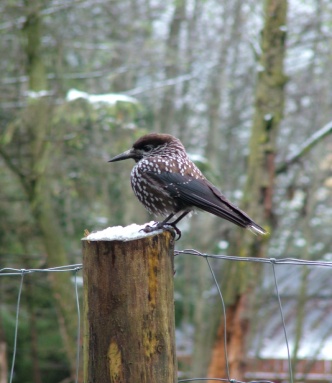  13. OrzechówkaZ innym zestawem gatunków ptaków mamy do czynienia na obrzeżach lasów oraz w zadrzewieniach śródpolnych. Można tam spotkać, dość pospolitego na terenie Parku gąsiorka, usłyszeć i zobaczyć śpiewającego w locie świergotka drzewnego, zaobserwować kilka gatunków pokrzewek oraz trznadle, ortolany, czy dzwońce. Pospolitym gatunkiem związanym z polami i łąkami jest bażant, nieco rzadsze są kuropatwa, czy przepiórka. Prawdziwie cennym gatunkiem jest natomiast derkacz. Na polach i łąkach wczesną wiosną można też obserwować czajki i skowronki, a nieco później w sezonie lęgowym – kląskawki i pokląskwy. Można się też natknąć – choć rzadko - na charakterystycznie zawisającego w powietrzu ptaka – jest to polująca pustułka. 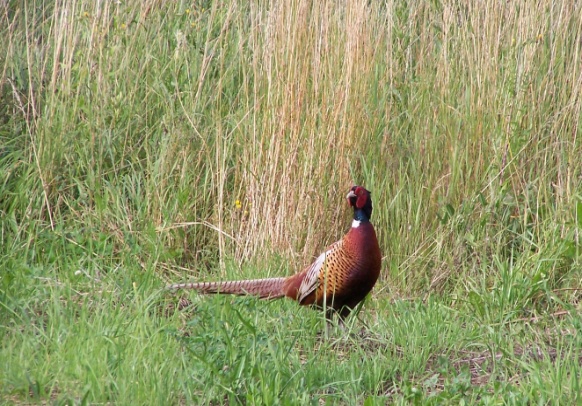 14. BażantGatunki związane ze środowiskiem wodnym skupione są przede wszystkim w dolinach rzek: Wisłoka i Stobnicy oraz na stawach koło Dobrzechowa. Jedynym przedstawicielem blaszkodziobych, stwierdzonym na terenie Parku jest krzyżówka, gnieżdżąca się na stawkach w obrębie całej powierzchni. 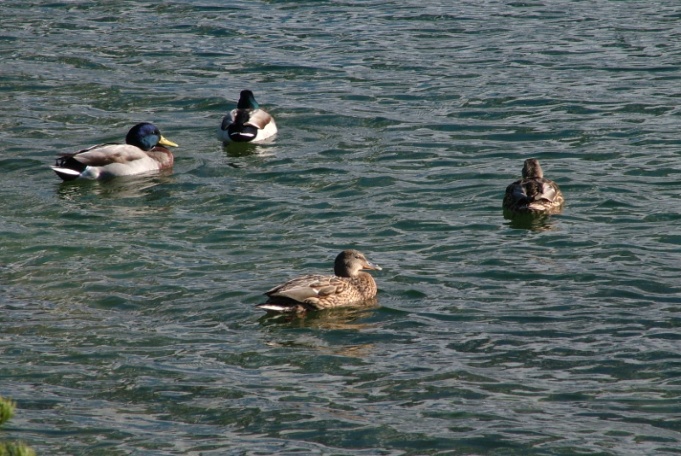 15. KrzyżówkaPtaki brodzące – oprócz obu gatunków bocianów – są reprezentowane przez czaplę siwą, sporadycznie obserwowaną na Wisłoku, czy Stobnicy oraz bączka, stwierdzonego na stawach koło Dobrzechowa. Ze stawami związany jest również jedyny gatunek perkoza obserwowany na terenie Parku – perkozek oraz kokoszka. W dolinie Wisłoka oraz na stawach sporadycznie lęgnie się rybitwa rzeczna, obserwowano tu również rybitwę czarną. Z rzekami ściśle jest też związany – rzadki na terenie Parku – zimorodek, zaś z potokami – równie rzadka – pliszka górska. W zakrzaczeniach i wiklinach w dolinach rzek i potoków gnieżdżą się również strumieniówka, łozówka, czy słowik szary, zaś w wilgotnych lasach – żółta wilga.Pewne gatunki występujące na terenie Parku związane są ściśle ze środowiskami zurbanizowanymi. Są to na przykład jerzyki, które dawniej gniazdowały na stromych skalnych przepaściach i nad urwiskami, a kiedy ludzie zaczęli budować wysokie budynki, zaadoptowały je jako dogodne miejsca lęgowe. W Parku spotkać je można we Frysztaku. Z osiedlami ludzkimi związane są też dwa gatunki jaskółek – dymówka i oknówka. Można tu też spotkać pospolitą pliszkę siwą, która często przesiaduje na drogach i charakterystycznie kiwa swym długim ogonkiem (stąd być może przysłowie: „każda pliszka swój ogon chwali”), kopciuszka, który – podobnie jak jerzyk – przeniósł się z terenów górskich do osiedli ludzkich, wróbla i blisko z nim spokrewnionego mazurka, szczygła, sierpówkę, szpaka, srokę, kawkę, czy gawrona. Jak już wcześniej wspomniano, ze środowiskiem człowieka są też związane dwa gatunki sów: płomykówka i niewielka pójdźka.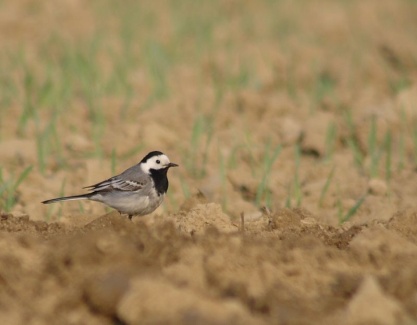 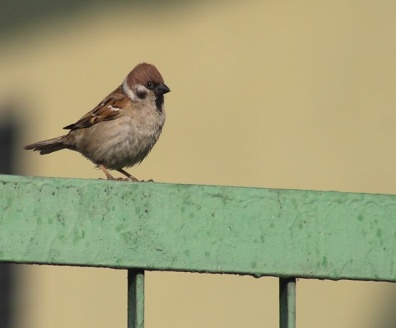        16. Pliszka siwa                                 17. Mazurek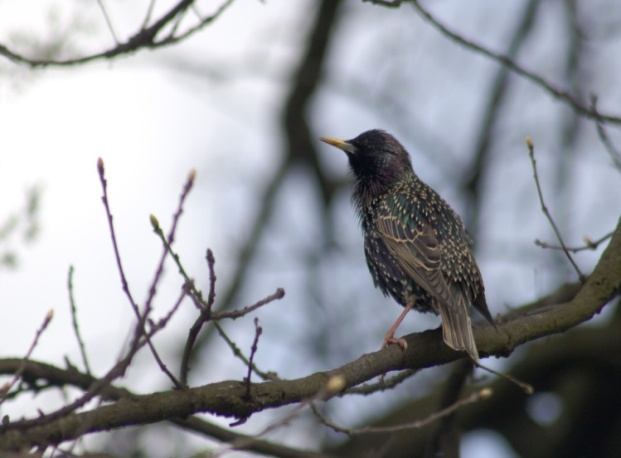  18. Szpak Naturalnie najlepszą porą do obserwowania ptaków jest wiosna, kiedy to większość gatunków zajmuje terytoria, kojarzy się w pary i wyprowadza lęgi. Wtedy ptaki są najbardziej aktywne, łatwo je usłyszeć i zobaczyć – zwłaszcza, gdy nie ma jeszcze liści. Latem las uspokaja się i cichnie, część gatunków zaczyna się pierzyć, przygotowując się do jesiennych wędrówek. Niektóre jednak zostają i spędzają tu zimę, czasem zbierając się w stada, które często wtedy łatwiej wypatrzy, niż wiosną, z kolei inne gatunki przybywają do nas z północnego wschodu, by tu spędzić stosunkowo dla nich łagodną zimę. I tak to w tym okresie można zobaczyć na przykład duże stada gili, jemiołuszek, kwiczołów, trznadli, czy sikor.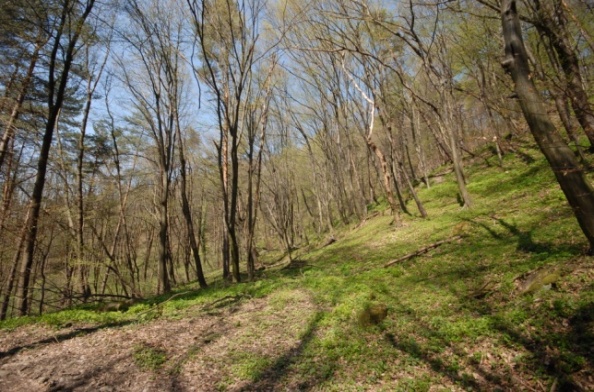 19. Las koło Węglówki; wczesna wiosna, kiedy liście jeszcze się nie rozwiną, to najlepszy moment na obserwację ptaków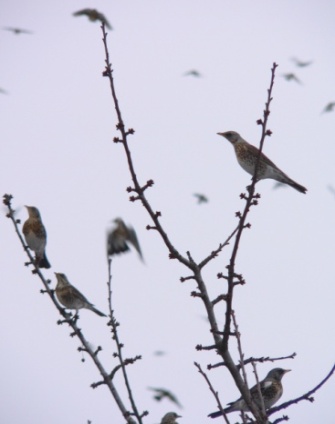 20. Stado kwiczołów zimą Zimą też, w lutym, kiedy noce są długie, zaczyna się okres lęgowy niektórych gatunków sów i wtedy to są one najbardziej aktywne. Najwcześniej swe lęgi rozpoczyna puchacz, nieco później puszczyki: zwyczajny i uralski, najpóźniej – bo w maju – do lęgów przystępuje sóweczka, choć od tych reguł są odstępstwa: spotyka się puszczyki rozpoczynające lęgi już w styczniu, sóweczki gniazdujące w marcu, czy puchacze w maju.W przypadku przedstawicieli niektórych gatunków wymienionych w tabeli przedstawionej w dalszej części tego opracowania, takich jak na przykład bączek, rokitniczka, rybitwa czarna, czubatka, czy srokosz były to tylko pojedyncze obserwacje, możliwe jest więc, że ptaki te nie lęgną się regularnie na terenie Parku. Należy również pamiętać, że zmiany zachodzące w środowisku, wpływają znacząco na awifaunę. Ptaki zmieniają swe zasięgi, co może być spowodowane zmianami klimatycznymi lub wewnątrzpopulacyjnymi. Duże znaczenie ma tu też działalność człowieka. Za przykład może służyć ekspansja sierpówki (synogarlicy tureckiej), której zasiedlanie północno - zachodniej Europy nastąpiło poprzez miasta i osady ludzkie, czy też stopniowa, postępująca od południa i wschodu kolonizacja Polski przez dzięcioła białoszyjego (syryjskiego), który od końca lat siedemdziesiątych ubiegłego wieku rozprzestrzenia się poprzez tereny rolnicze i wiejskie, gdzie nie jest narażony na ostrą konkurencję z rodzimymi, leśnymi gatunkami dzięciołów. Z kolei inne gatunki ptaków mogą wycofywać się z wcześniej zajmowanych terenów, na skutek zmian klimatycznych, kurczenia się ich siedlisk, czy ostrej konkurencji. Stąd też ważnym jest, by regularnie monitorować stan awifauny i zmiany, którym ona podlega. Przedstawione w niniejszym opracowaniu dane pochodzą z obserwacji prowadzonych w latach osiemdziesiątych oraz na początku lat dziewięćdziesiątych przed założeniem Parku, z pojedynczych rekordów w archiwum Małopolskiego Towarzystwa Ornitologicznego oraz badań własnych prowadzonych we wschodniej części Parku w latach 1999 – 2001 oraz 2011 r.Lista gatunkówWymienione powyżej gatunki ptaków podlegają ścisłej ochronie gatunkowej, z wyjątkiem czapli siwej Ardea cinerea,  krzyżówki Anas platyrhynchos, jarząbka Bonasia bonasia, kuropatwy Perdix perdix, bażanta Phasianus colchicus, słonki Scolopax rusticola, grzywacza Columba palumbus i objętych częściową ochroną gatunkową – od 15 marca do 30 czerwca - sroki Pica pica, gawrona Corvus frugilegus i wrony Corvus cornix.Literatura:Ciosek J. 1992. Systematyczny przegląd gatunków awifauny w Czarnorzecko-Strzyżowskim Parku Krajobrazowym. Dokumentacja projektowa. ZPPK, Krosno.Kruszewicz A.G. 2010. Ptaki Polski od A do Ż. MULTICO Oficyna Wydawnicza, Warszawa.Mikusek R. (red.) 2005. Metody badań i ochrony sów. FWIE, Kraków.Śnigórska K. 2002. Awifauna Czarnorzecko-Strzyżowskiego Parku Krajobrazowego. Praca magisterska obroniona na Wydziale Biologii i Nauk o Ziemi UJ.Lp.Nazwa łacińskaNazwa łacińskaNazwa polskaNazwa polskaŚrodowiskoPodicipediformes (Perkozy)Podicipediformes (Perkozy)Podicipediformes (Perkozy)Podicipediformes (Perkozy)Podicipediformes (Perkozy)Podicipediformes (Perkozy)01.Tachybaptus ruficollis Tachybaptus ruficollis PerkozekPerkozeksporadycznie obserwowany na stawach w obrębie ParkuCiconiiformes (Brodzące)Ciconiiformes (Brodzące)Ciconiiformes (Brodzące)Ciconiiformes (Brodzące)Ciconiiformes (Brodzące)Ciconiiformes (Brodzące)02.Ixobrychus minutusIxobrychus minutusBączekBączekkompleks stawów koło Dobrzechowa (Tomiałojć 1990)03.Ardea cinereaArdea cinereaCzapla siwaCzapla siwasporadycznie lęgowa w dolinie Wisłoka i Stobnicy04.Ciconia ciconiaCiconia ciconiaBocian białyBocian białynielicznie lęgowy na terenie osiedli ludzkich05.Ciconia nigraCiconia nigraBocian czarnyBocian czarnysporadycznie lęgowy w lasach na terenie ParkuAnseriformes (Blaszkodziobe)Anseriformes (Blaszkodziobe)Anseriformes (Blaszkodziobe)Anseriformes (Blaszkodziobe)Anseriformes (Blaszkodziobe)Anseriformes (Blaszkodziobe)06.Anas platyrhynchosAnas platyrhynchosKrzyżówkaKrzyżówkasporadycznie lęgowa na stawkach i gliniankach na terenie całego ParkuFalconiformes (Szponiaste)Falconiformes (Szponiaste)Falconiformes (Szponiaste)Falconiformes (Szponiaste)Falconiformes (Szponiaste)Falconiformes (Szponiaste)07.Accipiter nisusAccipiter nisusKrogulecKrogulecbardzo rzadko obserwowany, częściej w zachodniej części Parku08.Accipiter gentilisAccipiter gentilisJastrząbJastrząbnielicznie lęgowy w lasach na terenie całego Parku09.Pernis apivorusPernis apivorusTrzmielojadTrzmielojadbardzo rzadko obserwowany na terenie całego Parku10.Buteo buteoButeo buteoMyszołówMyszołównajliczniej występujący na terenie całego Parku ptak drapieżny11.Aquila pomarinaAquila pomarinaOrlik krzykliwyOrlik krzykliwysporadycznie lęgowy; w latach dziewięćdziesiątych i w 2000 r.  w sezonie lęgowym obserwowana para w okolicach Bonarówki12.Falco tinnunculusFalco tinnunculusPustułkaPustułkanielicznie lęgowa na terenie całego Parku13.Falco subbuteoFalco subbuteoKobuzKobuzbardzo rzadko obserwowany na terenie ParkuGalliformes (Grzebiące)Galliformes (Grzebiące)Galliformes (Grzebiące)Galliformes (Grzebiące)Galliformes (Grzebiące)Galliformes (Grzebiące)14.Bonasia bonasiaBonasia bonasiaJarząbekJarząbekdość licznie lęgowy w lasach całego Parku15.Perdix perdixPerdix perdixKuropatwaKuropatwanielicznie lęgowa, najczęściej spotykana w dolinach rzek16.Phasianus colchicusPhasianus colchicusBażantBażantlicznie zamieszkuje kępy drzew i krzewów, tereny uprawne w całym Parku17.Coturnix coturnixCoturnix coturnixPrzepiórkaPrzepiórkanielicznie lęgowa na polach uprawnych, częstsza w zachodniej części ParkuGruiformes (Żurawiowe)Gruiformes (Żurawiowe)Gruiformes (Żurawiowe)Gruiformes (Żurawiowe)Gruiformes (Żurawiowe)Gruiformes (Żurawiowe)18.Crex crexCrex crexDerkaczDerkaczsporadycznie lęgowy na mokrych łąkach w dolinach rzek19.Gallinula chloropusGallinula chloropusKokoszkaKokoszkasporadyczne lęgi pojedynczych par na stawkach i gliniankachCharadriiformes (Siewkowe)Charadriiformes (Siewkowe)Charadriiformes (Siewkowe)Charadriiformes (Siewkowe)Charadriiformes (Siewkowe)Charadriiformes (Siewkowe)20.Vanellus vanellusVanellus vanellusCzajkaCzajkalęgowa na polach i łąkach całego Parku21.Scolopax rusticolaScolopax rusticolaSłonkaSłonkarzadko obserwowana w zadrzewieniach śródpolnych  i lasach w dolinie Wisłoka22.Sterna hirundoSterna hirundoRybitwa rzecznaRybitwa rzecznasporadycznie lęgowa w dolinie Wisłoka i na stawach koło Dobrzechowa23.Chlidonias nigerChlidonias nigerRybitwa czarnaRybitwa czarnaobserwacja pojedynczego osobnika na stawach koło DobrzechowaColumbiformes (Gołębiowe)Columbiformes (Gołębiowe)Columbiformes (Gołębiowe)Columbiformes (Gołębiowe)Columbiformes (Gołębiowe)Columbiformes (Gołębiowe)24.Columba palumbusColumba palumbusGrzywaczGrzywaczlicznie lęgowy na terenie całego Parku25.Columba oenasColumba oenasSiniakSiniaknielicznie lęgowy 26.Streptopelia decaoctoStreptopelia decaoctoSierpówkaSierpówkalęgi na terenie osiedli ludzkich w całym Parku27.Streptopelia turturStreptopelia turturTurkawkaTurkawkalęgowa w lasach i śródpolnych zadrzewieniachCuculiformes (Kukułkowe)Cuculiformes (Kukułkowe)Cuculiformes (Kukułkowe)Cuculiformes (Kukułkowe)Cuculiformes (Kukułkowe)Cuculiformes (Kukułkowe)28.Cuculus canorusCuculus canorusKukułkaKukułkalęgowa w kępach drzew i krzewów, na obrzeżach lasów Strigiformes (Sowy)Strigiformes (Sowy)Strigiformes (Sowy)Strigiformes (Sowy)Strigiformes (Sowy)Strigiformes (Sowy)29.Tyto albaTyto albaPłomykówkaPłomykówkanielicznie lęgowa na terenie osiedli ludzkich30.Asio otusAsio otusUszatkaUszatkanielicznie lęgowa w kompleksach leśnych31.Bubo buboBubo buboPuchaczPuchaczw latach dziewięćdziesiątych potwierdzone lęgi w lasach koło Bonarówki i paśmie Klonowej Góry32.Strix alucoStrix alucoPuszczyk Puszczyk licznie lęgowy w lasach i na terenach osiedli ludzkich w całym Parku33.Strix uralensisStrix uralensisPuszczyk uralskiPuszczyk uralskiprawdopodobnie najliczniejszy gatunek sowy w kompleksach leśnych Parku34.Glaucidium passerinumGlaucidium passerinumSóweczkaSóweczkaw ostatnich latach coraz częściej stwierdzany gatunek  w lasach Parku35.Athene noctuaAthene noctuaPójdźkaPójdźkanielicznie lęgowy gatunekCaprimulgiformes (Lelkowe)Caprimulgiformes (Lelkowe)Caprimulgiformes (Lelkowe)Caprimulgiformes (Lelkowe)Caprimulgiformes (Lelkowe)Caprimulgiformes (Lelkowe)36.Caprimulgus europaenusCaprimulgus europaenusLelekLelekbardzo nielicznie lęgowy w suchych lasachApodiformes (Jerzykowe)Apodiformes (Jerzykowe)Apodiformes (Jerzykowe)Apodiformes (Jerzykowe)Apodiformes (Jerzykowe)Apodiformes (Jerzykowe)37.Apus apusApus apusJerzykJerzykgatunek związany z miastami, a więc nieliczny na terenie Parku; lęgowy we FrysztakuCoraciiformes (Kraskowe)Coraciiformes (Kraskowe)Coraciiformes (Kraskowe)Coraciiformes (Kraskowe)Coraciiformes (Kraskowe)Coraciiformes (Kraskowe)38.Alcedo atthisAlcedo atthisZimorodekZimorodekw latach dziewięćdziesiątych potwierdzone lęgi kilku par na Wisłoku i Stobnicy39.Merops apiasterMerops apiasterŻołnaŻołnaw latach osiemdziesiątych - dziewięćdziesiątych potwierdzono sporadyczne lęgi w koło Januszkowic i w wyrobisku ziemi koło Wiśniowej40.Upupa epopsUpupa epopsDudekDudekw latach dziewięćdziesiątych stwierdzono sporadyczne lęgi, bardzo nielicznyPiciformes (Dzięciołowe)Piciformes (Dzięciołowe)Piciformes (Dzięciołowe)Piciformes (Dzięciołowe)Piciformes (Dzięciołowe)Piciformes (Dzięciołowe)41.Jynx toruillaJynx toruillaKrętogłówKrętogłównielicznie lęgowy w zadrzewieniach w dolinach rzek  i potoków, rzadziej w lasach 42.Dryocopus martiusDryocopus martiusDzięcioł czarnyDzięcioł czarnygatunek niezbyt liczny, ale rozpowszechniony w lasach  na terenie całego Parku43.Picus canusPicus canusDzięcioł zielonosiwyDzięcioł zielonosiwygatunek niezbyt liczny w Parku, najczęściej spotykany   w dolinie Wisłoka44.Picus viridisPicus viridisDzięcioł zielonyDzięcioł zielonygatunek występujący przede wszystkim w zadrzewieniach w dolinach rzek i potoków; niezbyt liczny45.Dendrocopos mediusDendrocopos mediusDzięcioł średniDzięcioł średnirzadki i tylko sporadycznie lęgowy w dolinach Wisłoka i Stobnicy oraz w świetlistych lasach z przewagą dębu46.Dendrocopos syriacusDendrocopos syriacusDzięcioł białoszyiDzięcioł białoszyiskrajnie nieliczny w Parku, rzadko obserwowany   w dolinach rzek i potoków47.Dendrocopos majorDendrocopos majorDzięcioł dużyDzięcioł dużynajliczniejszy gatunek dzięcioła, rozpowszechniony  w całym Parku 48.Dendrocopos minorDendrocopos minorDzięciołekDzięciołekniezbyt liczny, ale rozpowszechniony w zadrzewieniach nadrzecznych na terenie całego ParkuPasseriformes (Wróblowe)Passeriformes (Wróblowe)Passeriformes (Wróblowe)Passeriformes (Wróblowe)Passeriformes (Wróblowe)Passeriformes (Wróblowe)49.Alauda arvensisSkowronekSkowronekgatunek dość licznie lęgowy na terenach uprawnych i łąkach w całym Parkugatunek dość licznie lęgowy na terenach uprawnych i łąkach w całym Parku50.Hirundo rusticaDymówkaDymówkagatunek liczny w osiedlach ludzkich na terenie całego Parkugatunek liczny w osiedlach ludzkich na terenie całego Parku51.Delichon urbicaOknówkaOknówkaregularnie lęgowa na terenie Frysztaka, nieliczne lęgi  w niektórych wsiachregularnie lęgowa na terenie Frysztaka, nieliczne lęgi  w niektórych wsiach52.Anthus trivialisŚwiergotek drzewnyŚwiergotek drzewnylicznie lęgowy na obrzeżach lasów i śródleśnych polanachlicznie lęgowy na obrzeżach lasów i śródleśnych polanach53.Anthus pratensisŚwiergotek łąkowyŚwiergotek łąkowynieliczny, lokalnie lęgowy na łąkach w dolinach rzeknieliczny, lokalnie lęgowy na łąkach w dolinach rzek54.Motacilla albaPliszka siwaPliszka siwagatunek dość liczny na terenie osiedli ludzkich i obrzeżach lasu w całym Parkugatunek dość liczny na terenie osiedli ludzkich i obrzeżach lasu w całym Parku55.Motacilla cinereaPliszka górskaPliszka górskaw Parku nieliczna, związana przede wszystkim z dolinami rzekw Parku nieliczna, związana przede wszystkim z dolinami rzek56.Motacilla flavaPliszka żółtaPliszka żółtaskrajnie nieliczna, obserwowana w zachodniej części Parku, w dolinach rzekskrajnie nieliczna, obserwowana w zachodniej części Parku, w dolinach rzek57.Troglodytes troglodytesStrzyżykStrzyżyklicznie lęgowy w lasach całego Parkulicznie lęgowy w lasach całego Parku58.Prunella modularisPokrzywnicaPokrzywnicaśrednio licznie lęgowa, najczęściej w lasach z przewagą drzew iglastychśrednio licznie lęgowa, najczęściej w lasach z przewagą drzew iglastych59.Erithacus rubeculaRudzikRudzikrozpowszechniony w lasach, zadrzewieniach i sadach  na terenie całego Parkurozpowszechniony w lasach, zadrzewieniach i sadach  na terenie całego Parku60.Luscinia lusciniaSłowik szarySłowik szarydość licznie lęgowy w wiklinach i krzewach w dolinach rzek i potoków oraz w wilgotnych zaroślachdość licznie lęgowy w wiklinach i krzewach w dolinach rzek i potoków oraz w wilgotnych zaroślach61.Phoenicurus phoenicurusPleszkaPleszkagatunek dość rzadki na obrzeżach lasów na terenie Parkugatunek dość rzadki na obrzeżach lasów na terenie Parku62.Phoenicurus ochrurosKopciuszekKopciuszekdość licznie lęgowy na terenie osiedli ludzkich w całym Parkudość licznie lęgowy na terenie osiedli ludzkich w całym Parku63.Saxicola rubetraPokląskwaPokląskwagatunek dość liczny na łąkach i terenach rolniczychgatunek dość liczny na łąkach i terenach rolniczych64.Saxicola torquataKląskawkaKląskawkalicznie lęgowa, przede wszystkim na polach uprawnych   i ugorachlicznie lęgowa, przede wszystkim na polach uprawnych   i ugorach65.Oenanthe oenantheBiałorzytkaBiałorzytkabardzo nieliczna na żwirowniach i terenach ruderalnych bardzo nieliczna na żwirowniach i terenach ruderalnych 66.Turdus merulaKosKoslicznie lęgowy w lasach, zadrzewieniach, parkach  i ogrodachlicznie lęgowy w lasach, zadrzewieniach, parkach  i ogrodach67.Turdus pilarisKwiczołKwiczołlęgowy w zadrzewieniach śródpolnych, dolinach rzek  i potoków, parkach i sadachlęgowy w zadrzewieniach śródpolnych, dolinach rzek  i potoków, parkach i sadach68.Turdus philomelosŚpiewakŚpiewaklicznie lęgowy w lasach w całym Parkulicznie lęgowy w lasach w całym Parku69.Turdus viscivorusPaszkotPaszkotstosunkowo częsty w lasach z przewagą drzew iglastych, przede wszystkim w paśmie Klonowej Góry i Chełmastosunkowo częsty w lasach z przewagą drzew iglastych, przede wszystkim w paśmie Klonowej Góry i Chełma70.Locustella fluviatilisStrumieniówkaStrumieniówkalęgowa w zakrzaczeniach i wiklinach w dolinach rzek  i potokówlęgowa w zakrzaczeniach i wiklinach w dolinach rzek  i potoków71.Acrocephalus schoenobaenusRokitniczkaRokitniczkamożliwe sporadyczne lęgi nad Wisłokiem (pojedyncza obserwacja śpiewającego samca)możliwe sporadyczne lęgi nad Wisłokiem (pojedyncza obserwacja śpiewającego samca)72.Acrocephalus palustrisŁozówkaŁozówkalęgowa w dolinach Wisłoka i Stobnicy i w dolinach potokówlęgowa w dolinach Wisłoka i Stobnicy i w dolinach potoków73.Hippolais icterinaZaganiaczZaganiaczdość liczny w zadrzewieniach i krzewach w dolinach rzek  i potoków oraz na obrzeżach lasówdość liczny w zadrzewieniach i krzewach w dolinach rzek  i potoków oraz na obrzeżach lasów74.Sylvia borinGajówkaGajówkalicznie lęgowa w zakrzaczeniach w dolinach rzek, rzadziej na obrzeżach lasów licznie lęgowa w zakrzaczeniach w dolinach rzek, rzadziej na obrzeżach lasów 75.Sylvia currucaPiegżaPiegżadość liczna w ogrodach i sadach oraz zadrzewieniach  i zakrzaczeniach w dolinach rzekdość liczna w ogrodach i sadach oraz zadrzewieniach  i zakrzaczeniach w dolinach rzek76.Sylvia communisCierniówkaCierniówkalicznie lęgowa, przede wszystkim w zakrzaczeniach przerośniętych roślinnością zielną w całym Parkulicznie lęgowa, przede wszystkim w zakrzaczeniach przerośniętych roślinnością zielną w całym Parku77.Sylvia atricapillaKapturkaKapturkanajliczniejsza z pokrzewek, zasiedlająca lasy, zadrzewienia, zakrzaczenia, sady i ogrody na terenie całego Parkunajliczniejsza z pokrzewek, zasiedlająca lasy, zadrzewienia, zakrzaczenia, sady i ogrody na terenie całego Parku78.Phylloscopus sibilatrixŚwistunkaŚwistunkagatunek stosunkowo licznie zasiedlający wysokopienne lasy liściaste i mieszane gatunek stosunkowo licznie zasiedlający wysokopienne lasy liściaste i mieszane 79.Phylloscopus trochilusPiecuszekPiecuszekśrednio licznie zasiedla świetliste lasy, skupienia krzewów i drzew liściastychśrednio licznie zasiedla świetliste lasy, skupienia krzewów i drzew liściastych80.Phylloscopus collybitaPierwiosnekPierwiosnekbardzo liczny, zasiedla lasy i zadrzewienia, sady i ogrodybardzo liczny, zasiedla lasy i zadrzewienia, sady i ogrody81.Regulus regulusMysikrólikMysikróliknieliczny, spotykany w lasach z przewagą drzew iglastychnieliczny, spotykany w lasach z przewagą drzew iglastych82.Regulus ignicapillusZniczekZniczeknieliczny, lecz rozpowszechniony w lasach na terenie całego Parkunieliczny, lecz rozpowszechniony w lasach na terenie całego Parku83.Ficedula hypoleucaMuchołówka żałobnaMuchołówka żałobnabardzo rzadka, kilka par obserwowanych w latach osiemdziesiątych w lasach Chełmabardzo rzadka, kilka par obserwowanych w latach osiemdziesiątych w lasach Chełma84.Ficedula albicolisMuchołówka białoszyjaMuchołówka białoszyjaniezbyt liczna w wysokopiennych lasach liściastych  i mieszanychniezbyt liczna w wysokopiennych lasach liściastych  i mieszanych85.Ficedula parvaMuchołówka małaMuchołówka małaśrednio liczna na terenie lasów liściastych średnio liczna na terenie lasów liściastych 86.Muscicapa striataMuchołówka szaraMuchołówka szaraNieliczna, lecz obserwowana w zadrzewieniach  i prześwietlonych partiach lasu na terenie całego ParkuNieliczna, lecz obserwowana w zadrzewieniach  i prześwietlonych partiach lasu na terenie całego Parku87.Parus palustrisSikora ubogaSikora ubogagatunek nieliczny, obserwowany najczęściej w lasach liściastychgatunek nieliczny, obserwowany najczęściej w lasach liściastych88.Parus montanusCzarnogłówkaCzarnogłówkaśrednio liczna, obecna w lasach i zadrzewieniach w całym Parku średnio liczna, obecna w lasach i zadrzewieniach w całym Parku 89.Parus cristatusCzubatkaCzubatkapojedyncza obserwacja w latach tych koło Stępinypojedyncza obserwacja w latach tych koło Stępiny90.Parus caeruleusModraszkaModraszkalicznie lęgowa i rozpowszechniona w lasach, zadrzewieniach i sadachlicznie lęgowa i rozpowszechniona w lasach, zadrzewieniach i sadach91.Parus majorBogatkaBogatkanajliczniejsza z sikor we wszystkich rodzajach lasów, zadrzewieniach, sadach i ogrodachnajliczniejsza z sikor we wszystkich rodzajach lasów, zadrzewieniach, sadach i ogrodach92.Parus aterSosnówkaSosnówkadość rzadka, ograniczona do lasów iglastychdość rzadka, ograniczona do lasów iglastych93.Aegithalos caudatusRaniuszekRaniuszekgatunek nieliczny, występuje na obrzeżach lasów i w zadrzewieniach w dolinach rzekgatunek nieliczny, występuje na obrzeżach lasów i w zadrzewieniach w dolinach rzek94.Sitta europaeaKowalikKowalikdość liczny w lasach i zadrzewieniach na terenie całego Parkudość liczny w lasach i zadrzewieniach na terenie całego Parku95.Certhia familiarisPełzacz leśnyPełzacz leśnyśrednio liczny w lasach i zadrzewieniach na całej powierzchni Parkuśrednio liczny w lasach i zadrzewieniach na całej powierzchni Parku96.Lanius collurioGąsiorekGąsiorekdość liczny, obserwowany na polach uprawnych i łąkachdość liczny, obserwowany na polach uprawnych i łąkach97.Lanius excubitorSrokoszSrokoszbardzo rzadki; pojedyncze obserwacje w latach osiemdziesiątych koło Gogołowabardzo rzadki; pojedyncze obserwacje w latach osiemdziesiątych koło Gogołowa98.Sturnus vulgarisSzpakSzpaklicznie lęgowy na terenie osiedli ludzkich, w ogrodach i sadachlicznie lęgowy na terenie osiedli ludzkich, w ogrodach i sadach99.Oriolus oriolusWilgaWilgadość liczna w lasach i zadrzewieniach w całym Parkudość liczna w lasach i zadrzewieniach w całym Parku100.Garrulus glandariusSójkaSójkalicznie lęgowa, rozpowszechniona we wszystkich lasach i zadrzewieniach licznie lęgowa, rozpowszechniona we wszystkich lasach i zadrzewieniach 101.Nucifraga caryocatactesOrzechówkaOrzechówkabardzo nieliczna, stwierdzana na podstawie pojedynczych obserwacjibardzo nieliczna, stwierdzana na podstawie pojedynczych obserwacji102.Pica picaSrokaSrokadość liczna, związana z osiedlami ludzkimi, zadrzewieniami śródpolnymi i w dolinach rzek i potokówdość liczna, związana z osiedlami ludzkimi, zadrzewieniami śródpolnymi i w dolinach rzek i potoków103.Corvus monedulaKawkaKawkaśrednio liczna na terenie osiedli ludzkichśrednio liczna na terenie osiedli ludzkich104.Corvus coraxKrukKrukdość liczny, rozpowszechniony w całym Parkudość liczny, rozpowszechniony w całym Parku105.Corvus cornixWrona Wrona nieliczna na terenach rolniczych i w pobliżu osiedli ludzkichnieliczna na terenach rolniczych i w pobliżu osiedli ludzkich106.Corvus frugilegusGawronGawron średnio liczny, rozpowszechniony w całym Parku średnio liczny, rozpowszechniony w całym Parku107.Passer montanusMazurekMazurekŚrednio liczny, występuje w zadrzewieniach w obrębie osiedli wiejskich i w dolinach rzekŚrednio liczny, występuje w zadrzewieniach w obrębie osiedli wiejskich i w dolinach rzek108.Passer domesticusWróbelWróbellicznie gniazduje na terenie osiedli ludzkichlicznie gniazduje na terenie osiedli ludzkich109.Fringilla coelebsZiębaZiębabardzo liczna w lasach i zadrzewieniach na całej powierzchni Parkubardzo liczna w lasach i zadrzewieniach na całej powierzchni Parku110.Coccothraustes coccothraustesGrubodzióbGrubodzióbnieliczny, lecz obecny na terenie całego Parkunieliczny, lecz obecny na terenie całego Parku111.Serinus serinusKulczykKulczykśrednio liczny na terenie ogrodów, sadów i zadrzewień śródpolnychśrednio liczny na terenie ogrodów, sadów i zadrzewień śródpolnych112.Carduelis chlorisDzwoniecDzwoniecdość liczny w zadrzewieniach i na obrzeżach lasówdość liczny w zadrzewieniach i na obrzeżach lasów113.Carduelis carduelisSzczygiełSzczygiełniezbyt liczny, obserwowany na terenach wsi, w ogrodach i na polach uprawnychniezbyt liczny, obserwowany na terenach wsi, w ogrodach i na polach uprawnych114.Pyrrhula pyrrhulaGilGilbardzo nielicznie lęgowy w lasach  z przewagą świerka i jodłybardzo nielicznie lęgowy w lasach  z przewagą świerka i jodły115.Carduelis cannabinaMakolągwaMakolągwaśrednio liczna, rozpowszechniona na terenach rolniczychśrednio liczna, rozpowszechniona na terenach rolniczych116.Carpodacus erythrinusDziwoniaDziwoniabardzo nieliczna w dolinie Wisłokabardzo nieliczna w dolinie Wisłoka117.Miliaria calandraPotrzeszczPotrzeszczgatunek nielicznie lęgowy w zachodniej części Parkugatunek nielicznie lęgowy w zachodniej części Parku118.Emberiza citrinellaTrznadelTrznadellicznie lęgowy na obrzeżach lasów, w zadrzewieniach śródpolnych i na terenie wsilicznie lęgowy na obrzeżach lasów, w zadrzewieniach śródpolnych i na terenie wsi119.Emberiza hortulanaOrtolanOrtolannieliczny na obrzeżach lasów i zadrzewieńnieliczny na obrzeżach lasów i zadrzewień